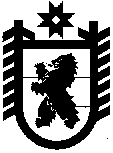 Российская ФедерацияРеспублика КарелияГосударственный контрольный комитет Правительства Республики КарелияПРИКАЗг. ПетрозаводскВ целях реализации Федерального закона от 2 мая 2006 года № 59-ФЗ «О порядке рассмотрения обращений граждан Российской Федерации», Федерального закона от 27 июля 2010 года № 210-ФЗ «Об организации предоставления государственных и муниципальных услуг», на основании постановления Правительства  Республики Карелия от 15 февраля 2012 года № 50-П «О разработке и утверждении административных регламентов исполнения государственных функций и административных регламентов предоставления государственных услуг», приказываю:Утвердить прилагаемый Административный  регламент Государственного контрольного  комитета Правительства Республики Карелия по предоставлению государственной услуги по организации приема граждан, обеспечению своевременного и полного рассмотрения устных и письменных обращений граждан, принятию решений и направлению ответов заявителям в установленный законодательством Российской Федерации срок. Председатель                                      	                                Н.Н.Луданик					от  №       Об утверждении Административного регламента Государственного контрольного  комитета Правительства РеспубликиКарелия по предоставлению государственной услуги по организации приема граждан, обеспечению своевременного и полного рассмотрения устных и письменных обращений граждан, принятию решений и направлению ответов заявителям в установленный законодательством Российской Федерации срок